Анализсостояния детского дорожно-транспортного травматизмана территории Свердловской области за пять месяцев2020 годаНа территории Свердловской области за пять месяцев 2020г. зарегистрировано 81
(122; -33,6%) ДТП с участием детей, в которых 94(126;-25,4%) ребенка получили травмы различной степени тяжести.Дорожно-транспортные происшествия, в результате которых пострадали дети, составили 9% от общего количества учетных ДТП.В9муниципальных образованиях Свердловской области отмечается рост аварийности с участием несовершеннолетних на 100%, при этом в 5 из них, происшествий в прошлом году не было зарегистрировано: Нижние Серги 5 ДТП, в Каменске–Уральском, Богдановиче и Ирбите по3 ДТП, в Полевском и Красноуфимске по 2 ДТП, в Байкалово, Верхней Салде, Тавде по 1 ДТП.45% (41) пострадавших в ДТП детей приходится на среднее школьное звено и 28% (27) на дошкольный возраст, при этом большая часть из них пострадала в качестве пассажиров транспортных средств. В двадцати двух случаях ДТП произошли по причине нарушения ПДД РФ водителем.На 26% (68) произошло снижение количества числа ДТП по причине нарушения ПДД РФ водителями автотранспортных средств и на 15,6% (81) раненых в них детей.60% ДТП (47) произошли при неблагоприятных метеорологических условиях (пасмурно, снегопад, метель). Данный фактор косвенно мог повлиять на возникновение дорожных происшествий, в связи с тем, что при ненастной погоде ухудшается видимость, тормозной и остановочный путь транспортного средства увеличивается.64% (52) происшествий с участием несовершеннолетних произошли в период с 12 ч.00 мин. до 21 ч. 00 мин., такая тенденция связана с активным пребыванием детей в это время на улице и интенсивностью транспорта. Самый пик аварий происходит с 18 до 21ч. 00 мин. (20 ДТП, 21 ранен) и с 15 до 18ч. 00 мин. (18ДТП, 22 ранено).По категориям участников дорожного движения показатели распределились следующим образом:С участием детей - пассажировзарегистрировано 49 (58; -15,5%) ДТП, в которых пострадал61
(63;-3,2%)ребенок. Из них в возрасте до 12 лет травмированы44ребенка (50; -13,7%). 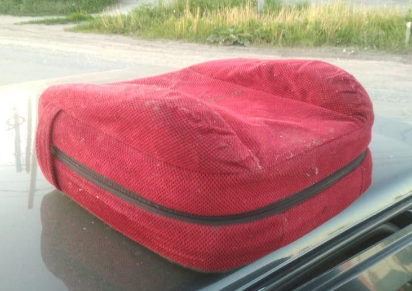 Доля ДТП с участием детей - пассажиров от общего показателя аварийности с участием детей составила60%.Из-за нарушения водителями правил перевозки детей пострадали 6несовершеннолетних (8; -25%): Нижний Тагил и Богданович- 2, в Екатеринбурге и Нижних Сергах по 1. Трое из них были не пристегнуты штатным ремнем безопасности, один ребенок перевозился без детского удерживающего устройства, еще один в детском удерживающем устройстве, несоответствующем росту и весу ребенка. По месту расположения детей в транспортном средстве основная доля пострадавших приходится на заднее пассажирское сидение справа (31).Подавляющее большинство происшествий, в которых пострадали дети-пассажиры- это столкновения транспортных средств(43; -6,5%), количество травмированных в них детей увеличилось на 8% (55).Четверть столкновений (12; -40%) связана с выездом на полосу встречного движения, в данных происшествиях травмированы19 (-29,6%) детей. По причине не соблюдения очередности проезда, пострадали 18 (-5,3%) несовершеннолетних. Из-за несоответствия скорости конкретным условиям травмированы 17(+42%) детей, по причине нарушения правил обгона пострадали 4 ребенка (+33,3%). На автомобильных дорогах, расположенных в черте населенных пунктов,зарегистрировано57ДТП (-42,4%),в которых пострадали 62(-38,6%) ребенка. На автомобильных дорогах вне населенных пунктов зарегистрировано 24 ДТП (+4,3%), травмированы 32 (+28%) несовершеннолетних. Из них, на дорогах федерального значения зарегистрировано 5ДТП, в которых пострадали 8детей. На автомобильных дорогах регионального значения зарегистрировано 20 ДТП
(-23%), в которых25 (-14%) детей получили травмы различной степени тяжести. На дорогах местного значения зарегистрировано 52 ДТП 
(- 34%), в которых травмированы57 (-30%) несовершеннолетних.С участием детей-пешеходов зарегистрировано 29
(53; -46,3%) ДТП, в которых пострадали 30 (53; -44,4%) несовершеннолетних. От общего показателя аварийности с участием несовершеннолетних доля ДТП с участием детей- пешеходов составила35%.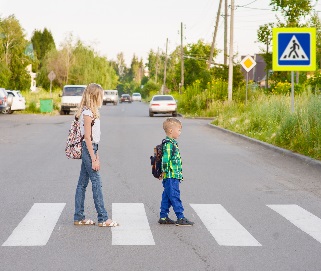 На 44% (14) произошло снижение количества ДТП и раненых по собственной неосторожности несовершеннолетних. Каждый второй наезд на ребенка(13 ДТП) совершен на пешеходном переходе. В таких происшествиях травмированы 14 детей (-33,3%). Из них на нерегулируемых пешеходных переходах количество происшествий уменьшилось на 31% (9), раненых на 23% (10): Нижний Тагил – 4 ДТП, Екатеринбург - 2 ДТП, Богданович, Полевской и р.п. Пышма по1 ДТП. На регулируемых пешеходных переходах количество ДТП и раненых снизилось на 14,3% (6): Екатеринбург 5 ДТП (уровень АППГ), Нижний Тагил 1 ДТП (+100%).На 60% (4) снизилось количество происшествий с детьми- пешеходами в темное время суток, когда одним из сопутствующих факторов ДТП стало отсутствие у ребенка на верхней одежде или рюкзаке световозвращающих элементов.С участием детей-велосипедистов зарегистрировано 3
(7; -57%) ДТП, в которыхтравмированы3 (7; -57%) ребенка по собственной неосторожности (Екатеринбург).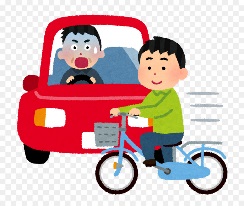 По результатам проведенного дифференцированного анализа состояния детского дорожно-транспортного травматизма отслеживается снижение основных показателей аварийности: количества ДТП на 33,6%, погибших на 100% и травмированных на 25,4%. Количество ДТП с участием детей- пассажиров снизилось на 15,5%, с участием детей-пешеходов на 46,3%.По причине нарушения правил дорожного движения водителями транспортных средств зарегистрировано 68 ДТП (-26%), в которых пострадал 81 ребенок (-15,6%).Подавляющее большинство происшествий произошло из-за грубых нарушений ПДД РФ водителями транспортных средств (превышение скоростного режима, выезд на полосу встречного движения, несоблюдение правил проезда пешеходных переходов). Вина несовершеннолетних усматривается в 17 ДТП из 81 и составляет 18% от общего количества травмированных детей:Екатеринбург8(-46,7%), Нижний Тагил 3 (+100%) в Ирбите, Кировграде, Первоуральске, Новой Ляле, Красноуфимске и Качканаре по 1.Основными нарушениями ПДД РФ, допущенными несовершеннолетними, стали переход проезжей части в неустановленном месте (9), неподчинение сигналам регулирования (3), неожиданный выход из-за стоящего транспортного средства (1), неожиданный выезд на проезжую часть перед близко идущим транспортом (1), несоблюдение очередности проезда (1), нарушение правил проезда пешеходных переходов (1).Принимая во внимание результаты дифференцированного анализа детского дорожно-транспортного травматизма,НЕОБХОДИМО:При организации деятельности Госавтоинспекции обращать пристальное внимание на пресечение грубых правонарушений на дорогах регионального и местного значения водителями автотранспортных средств, связанных с нарушением правил обгона, непредоставления преимущества в движении пешеходам, нарушением скоростного режима, несоблюдением очередности проезда. На дорогах федерального значения необходимо усилить работу нарядов ДПС в период неблагоприятных метеорологических условий.Организовать периодическое патрулирование сельских, садово – товарищеских, пригородных территорий на предмет выявления несовершеннолетних водителей транспортных средств, не имеющих права управления. Продолжить в дистанционной форме работу по разъяснению правил безопасного перехода проезжей части, в том числе, с применением средств индивидуальной мобильности (электроскутеры, гироскутеры, ролики, самокаты, скейтборды, сигвеи, моноколеса, велосипеды), обязательному ношению световозвращающих элементов с гражданами в социальных сетях, специализированных интернет- площадках, других мобильных источниках массового времяпрепровождения граждан.На дорогах местного и регионального значений продолжить проведение профилактических мероприятий со взрослыми участниками дорожного движения:- с водителями транспортных средств по соблюдению правил проезда регулируемых и нерегулируемых перекрестков, снижению скоростного режима при подъезде к пешеходным переходам, особенностям вождения при перевозке детей;- с пешеходами - об обязательном использовании световозвращающих элементов в темное время суток, а также о соблюдении норм и правил безопасности при переходе проезжей части.- с велосипедистами и водителями мототранспорта – об обязательном соблюдении ПДД РФ при передвижении по дорогам общего пользования, правил перестроения, предоставления преимущества, спешивании, при переходе дороги по пешеходному переходу (глава 24 ПДД РФ).На постоянной основе проводить информирование СМИ о проведении рейдовых мероприятий, результатах работы по выявлению нарушений ПДД РФ при перевозке детей-пассажиров, контроле за соблюдением правил перехода проезжей части пешеходами, велосипедистами. Продолжить проведение разъяснительной работы с населением во дворовых территориях, местах массового нахождения граждан, общественном транспорте о правилах безопасного перехода проезжей части, передвижения на средствах индивидуальной мобильности, перевозки детей в автомобилях, ответственности за нарушение требований ПДД РФ, возможные последствия ДТП, в том числе с привлечением инспекторов подразделений делам несовершеннолетних и защите их прав, участковых уполномоченных.Продолжить проведение социально-значимых мероприятий в социальных сетях, направленных на повышение культуры поведения участников дорожного движения (водителей, велосипедистов, пешеходов), обеспечение безопасности детей на дорогах. К проведению мероприятий привлечь представителей других общественных организаций, популярных блогеров, отряды юных инспекторов движения.УГИБДД ГУ МВД России по Свердловской области